Mediterranean reminiscences along the NW coast of Garda Lake.

A 6 km long hike (200 elevation range) in a rugged morphology dominated by impressive limestone cliffs. Gorges, holm-oak woods, traditional olive- and lemon groves and breathtaking views will be the highlights of the trail. We will observe refugial habitats of some Mediterranean plant species, like the holm-oak (Quercus ilex) and the rosmarin (Rosmarinus officinalis), as well as some beautiful subalpine species, like Physoplexis comosa and Daphne alpina, reaching unusually low elevations in the deep gorges that cross the massive calcareous outcrops.Responsible: Riccardo Guarino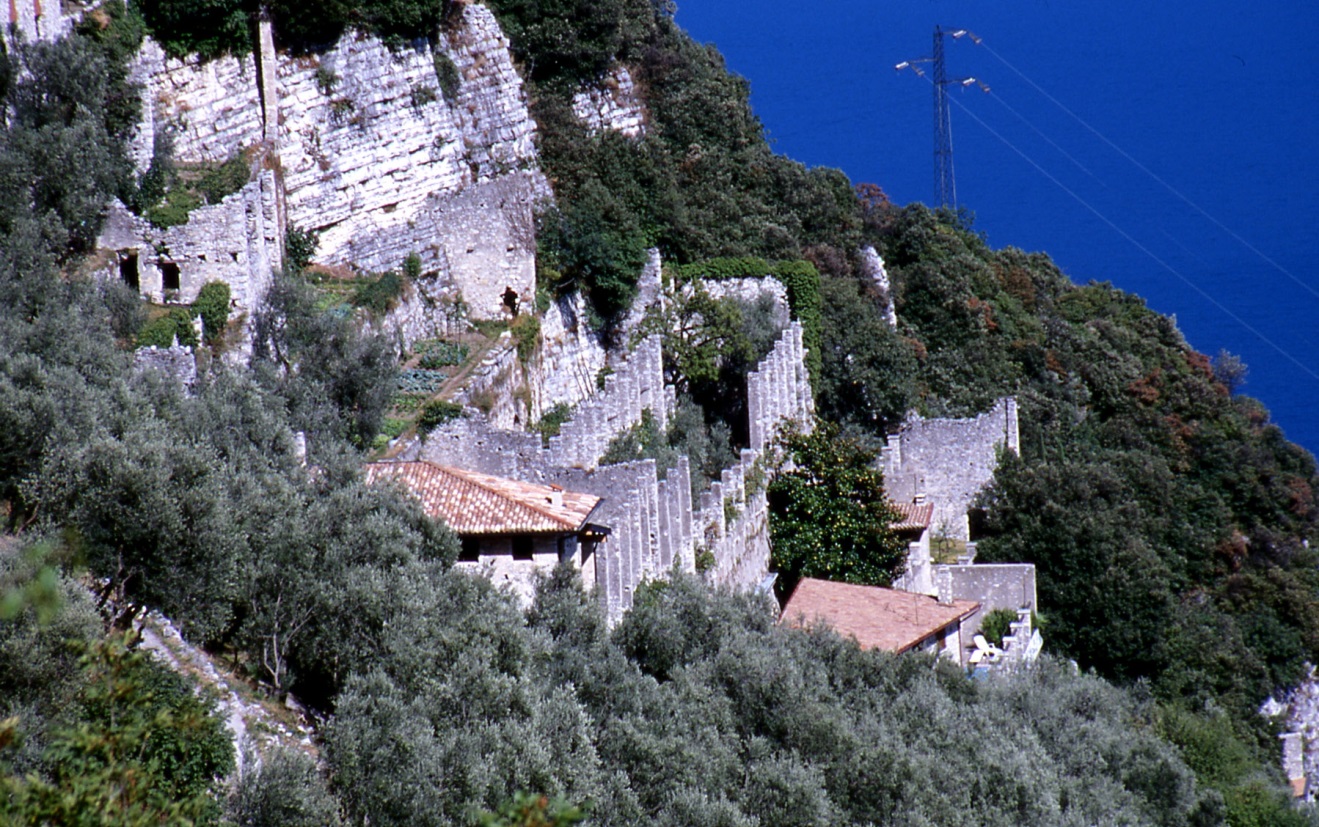 